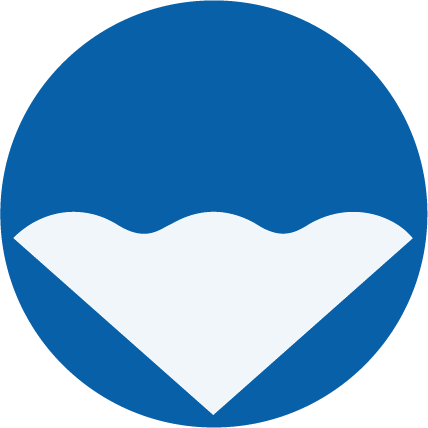 １ 目的　認知症介護実践者研修等で得られた知識・技術をさらに深めるとともに、パーソン・センタード・ケアに関する理念や介護技術を習得することにより、施設・事業所における認知症ケアチームを効果的・効率的に機能させる能力を有したリーダーを養成することを目的とします。２ 実施機関　　新潟県の委託に基づき、社会福祉法人 新潟県社会福祉協議会 介護実習・普及センターが実施します。３ 期日及び会場　　《長岡会場》平成３０年１月２９日（月）～３０日（火）　　長岡市社会福祉センタ－トモシア３階　多目的ホ－ル　　　長岡市表町２－２－２１　　(℡)０２５８－３２－５２００４ 対象者認知症介護実践者研修の修了者又は認知症ケア専門士※　施設やフロアにおいてチ－ムケアを展開し取りまとめの立場にある介護職員　　（主任、フロアリ－ダ－等）を想定しています。５ 定員　　各会場３０名　※　定員を超えた申込みがあった場合には、参加者を選考させていただくことがありますのであらかじめご了承ください。６ 受講料　　無料７ プログラム　別紙のとおり８ 申込手続き別添の参加申込書に必要事項を記入し、期日までに下記の申込先までFAX願います。※　参加の可否については、１２月１５日（金）までに通知します。９ 申込期限　平成２９年１２月８日（金）※必着１０ 情報交換会・１日目のプログラム終了後、情報交換会（参加費4,000円程度）を行います。・ 参加は自由で参加費は当日徴収します。なお、会場は長岡駅前を予定しております。・ 申込み後のキャンセルは、２日前までに電話でお知らせください。１１ その他留意事項・宿泊施設及び昼食については、当会では斡旋いたしませんので各自で用意してください。・駐車場はございません。・受講者の皆様に関する個人情報は、当研修の目的を達成するために必要とする最小限の範囲とし研修事業関連のみの目的で使用します。またその管理は「県社協個人情報保護規程」に基づき適切に行い、無断で第三者に提供することはありません。１２ 申込･連絡先〒950-8575　新潟県社会福祉協議会　介護実習・普及センター℡ 025-281-552５　fax 025-28２-0548　E-mail：kaigo@fukushiniigata.or.jp    ＵＲＬ：http/www.fukushiniigata.or.jp会　場　案　内　図　　　　　　　　　　　　長岡市社会福祉センタ－　　　　　　　　　　　　　　　　　「トモシア」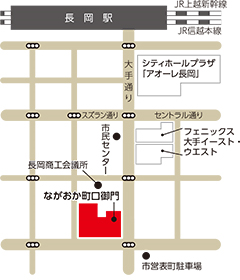 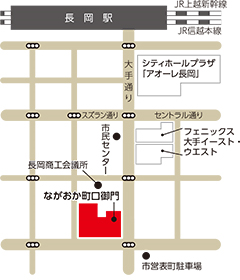 